Unit 5: “A Very Special Present”Name: ______________________________________________________    2nd A – B -C -D             Read the words in the word bank and complete the images with their name.                           PETS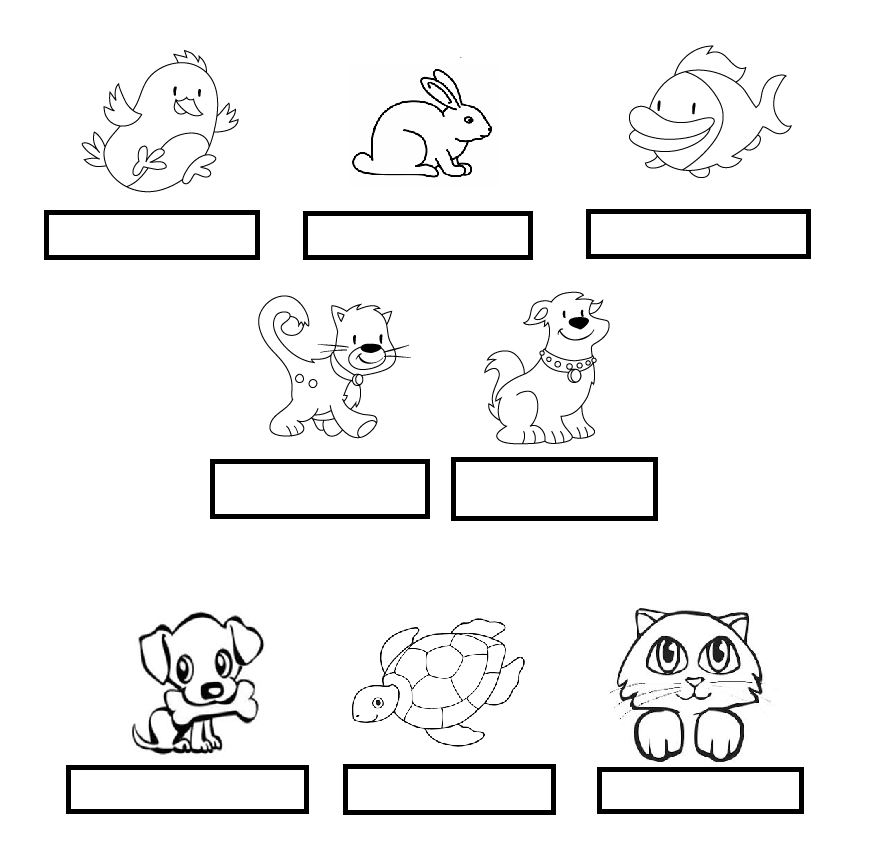 Read the words in the word bank and complete the images with their name.                                         WILD ANIMALS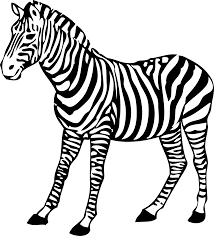 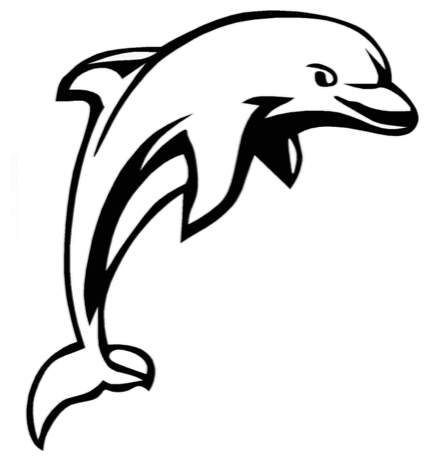 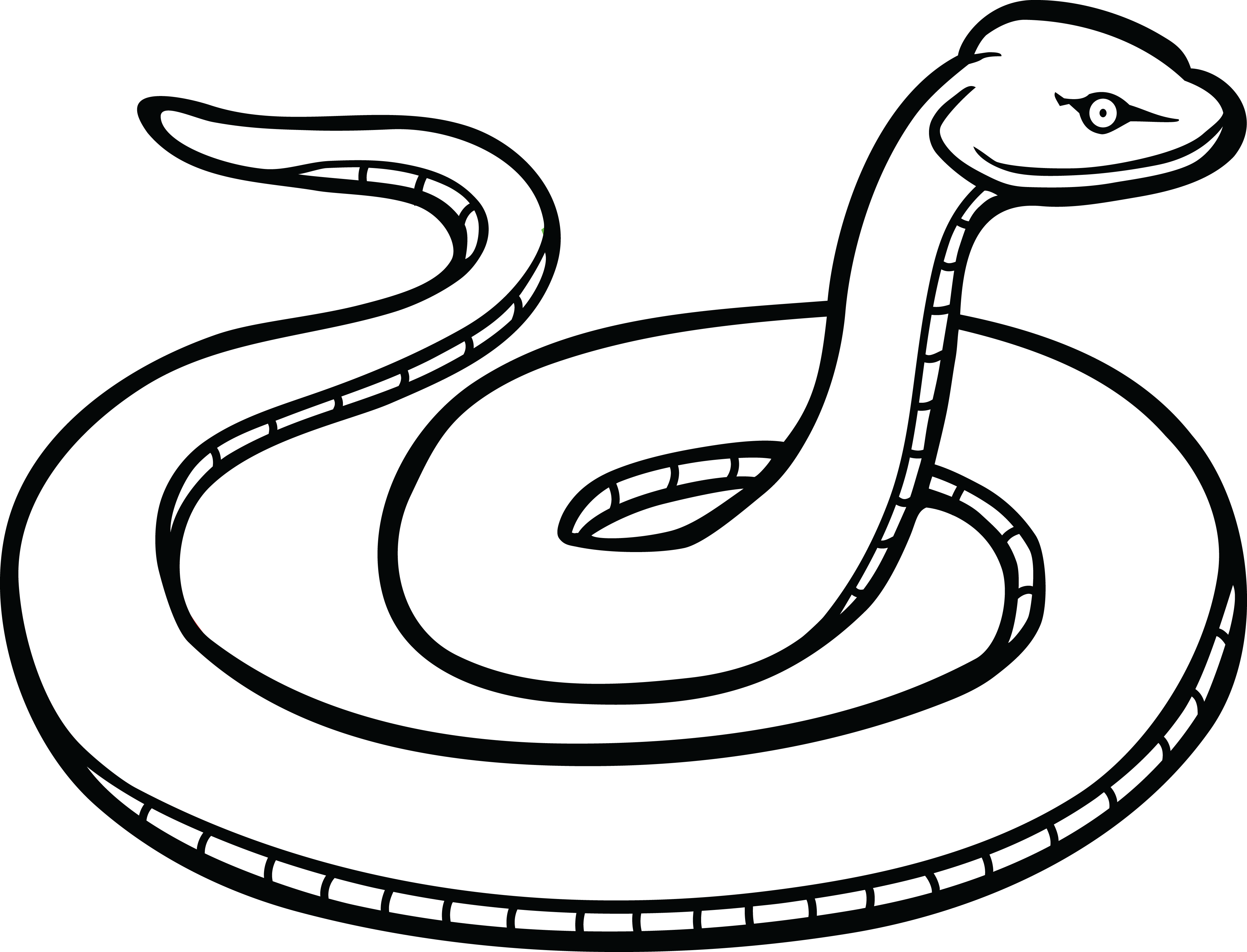 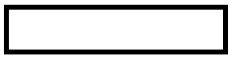 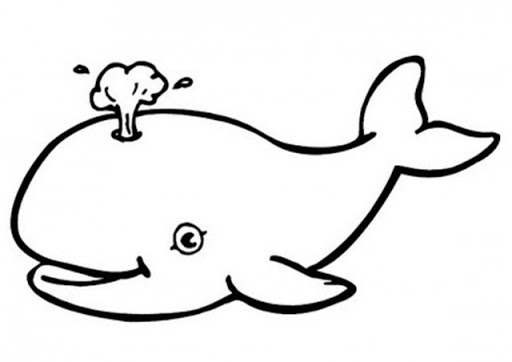 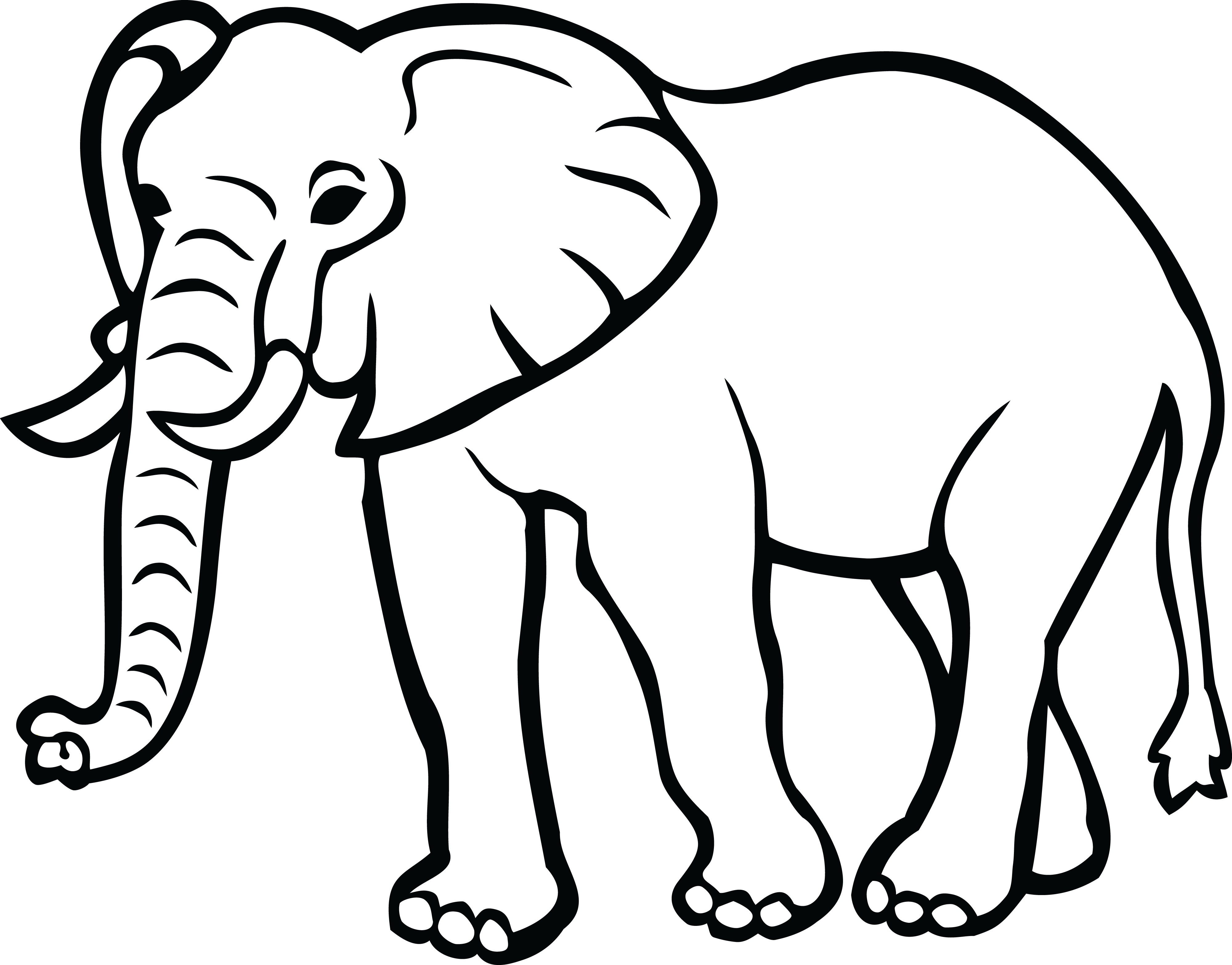 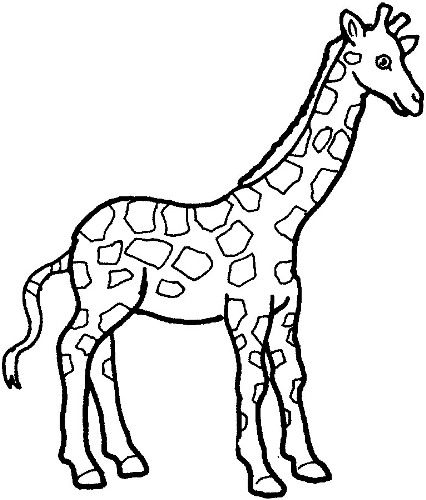 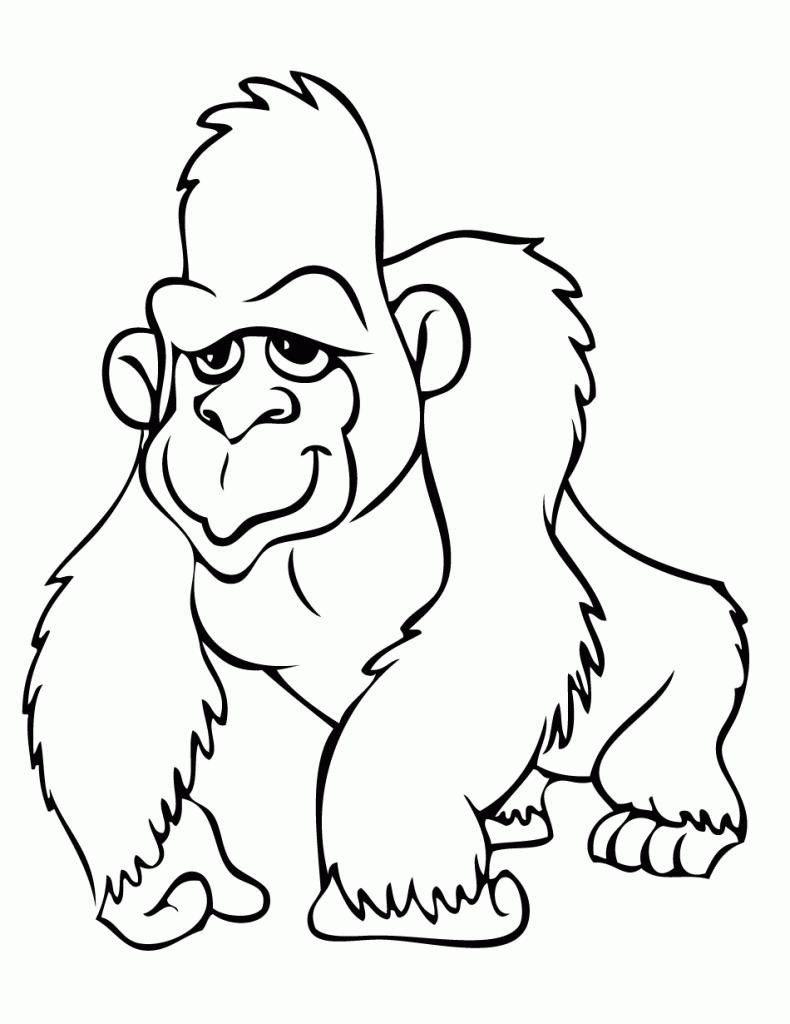 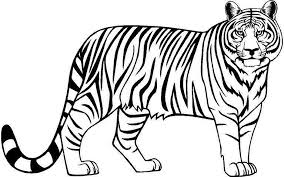 Find the different pets in the word search. 
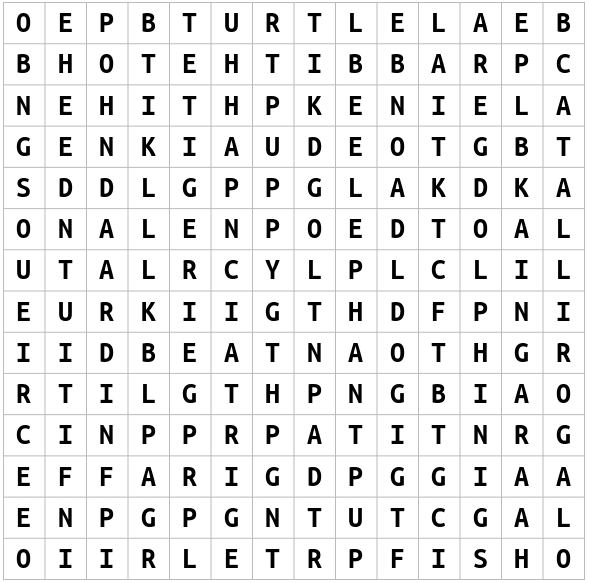 puppycatfishturtlerabbitdogkittenbirdtigerelephantgorillagiraffewhalezebrasnakedolphinPUPPYTIGERFISHGORILLAELEPHANTDOGTURTLESNAKECATDOLPHINGIRAFFERABBIT